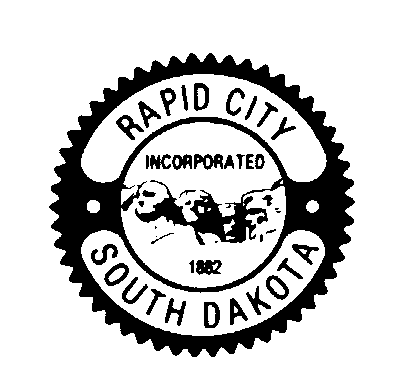 MEMORANDUMTO:		Mayor & City CouncilFROM:		Karl Merbach, Superintendent, Solid Waste Operations		SUBJECT:		Error on Articulated Wheel Loader Bid Award Summary to City Council CC:		Amber Sitts, Public Works, Dale Tech, Public WorksDATE:		December 9, 2015On November 16, the City Council approved the award of an Articulated Wheel Loader for the Solid Waste Division to Sheehan Mack Sales for $344,450.00.  In the Bid Award Summary, of the four bids there was an error in the Bidders Summary for Butler Machinery Co., the highest bidder of the four.  The bid total from Butler Machinery should have been $371,951 and not $381,951 as listed.  This error did not affect the recommendation to Sheehan Mack Sales, the low qualified bidder.  Per the direction of the Finance Director, this memo and the corrected Bid Award Summary will serve as a correction to the minutes for the November 16, 2015 Council meeting in the award of the Articulated Wheel Loader to Sheehan Mack Sales.